ΘΕΜΑ: «Εξ αποστάσεως διδασκαλία: Οδηγίες. Παρουσίαση βάσης δεδομένων»Σχ.:(1) Π.Δ. 79/2017 (όπως τροποποιήθηκε με τον Ν. 4559/ΦΕΚ 142/3-8-2018) (2) Νόμος 4547/ΦΕΚ 102/12-6-2018(3) ΦΕΚ 4299/27-9-2018/τ. 2ο (4) Ν. 4692/ΦΕΚ 111/12-6-2020/τ. 1ο(5) 113701/ΓΔ4/2-9-2020 «Μέτρα προστασίας για την αντιμετώπιση του κορωνοϊού COVID – 19 / Κοινοποίηση ΚΥΑ»(6) Φ.20/ 118927 /Δ1/10-9-2020 «Οδηγίες διδασκαλίας της Γλώσσας, των Μαθηματικών, των Κοινωνικών και Φυσικών Επιστημών στα Δημοτικά σχολεία κατά το σχολικό έτος 2020-2021»(7) 121802/ΓΔ4/15-09-2020 «Οδηγίες προς Διευθυντές και Εκπαιδευτικούς Π/θμιας και Δ/θμιας Εκπ/σης για τη σύγχρονη εξ αποστάσεως εκπαίδευση κατά το σχολικό έτος 2020-21»Αγαπητοί συνάδελφοι, αγαπητές συναδέλφισσεςΩς γνωστό σύμφωνα με τις νεότερες εξελίξεις στην Περιφερειακή Ενότητα Πέλλας καλούμαστε εκ νέου στον βηματισμό της εξ αποστάσεως διδασκαλίας και ελπίζουμε να είναι σύντομος. Κατόπιν των σημερινών ερωτημάτων σας, παραθέτω ακολούθως προτάσεις – οδηγίες όσον αφορά: 1. Την πρώτη εβδομάδα επικοινωνίας μέσω τηλεκπαίδευσης με τις/τους μαθήτριες/τες της Α΄ Δημοτικού 2. Τη σύντομη  παρουσίαση της βάσης δεδομένων του ΚΕΓ με τίτλο «Οι Γνώσεις για τη Γλώσσα στα εγχειρίδια γλωσσικής διδασκαλίας του Δημοτικού» η χρήση της οποίας διευκολύνει στην επανασύνδεση της ύλης ειδικά του γλωσσικού μαθήματος για τα παιδιά που φοιτούν από τη Β’ ως τη ΣΤ΄ τάξη του Δημοτικού. 1. Πρώτη εβδομάδα επικοινωνίας μέσω τηλεκπαίδευσης με τις μαθήτριες και τους μαθητές της Α΄ Δημοτικού.Καταρχήν, θα συμφωνήσουμε στη βαθύτερη κοινή μας σκέψη μας ότι τίποτε δεν μπορεί να αντικαταστήσει την ανεπανάληπτη εμπειρία της πρώτης φυσικής παρουσίας του παιδιού της Α΄ Δημοτικού στο σχολείο. Αντιμετωπίζοντας ωστόσο με ψυχραιμία αλλά και παιδαγωγική ευαισθησία την πρωτόγνωρη και διαφορετική εμπειρία των παιδιών που φέτος ξεκινούν για πρώτη φορά τη φοίτησή τους στο Δημοτικό σχολείο με την εμπειρία της τηλεκπαίδευσης, γι’ αυτή την πρώτη εβδομάδα, προτείνουμε:Παρουσίαση του εαυτού τους και της/του δασκάλας/ου – πρώτη γνωριμίαΑνάγνωση επίκαιρων σύντομων ιστοριών ως ερεθίσματα για προφορική έκφραση σκέψεων και συναισθημάτων των παιδιών (για τίτλους τέτοιων ιστοριών βλ. αρχείο PAROYSIASH_1b.ppt, διαφάνεια 1) Εμπλοκή των παιδιών σε δραστηριότητες προφορικής έκφρασης υποστηριζόμενες από οπτικοακουστικό υλικό που ανασύρει εμπειρίες και από τη φοίτησή τους στο Νηπιαγωγείο (μετάβαση) αλλά και από άλλα άμεσα βιώματά τους και αξιοποιεί πρακτικές με τις οποίες είναι ήδη εξοικειωμένα τα παιδιά από τα νήπια όπως: τη χρήση πινακίδων και το παιχνίδι του μαντέματος. Προς την κατεύθυνση αυτή επισυνάπτoνται αρχεία με διδακτικές οδηγίες και αντίστοιχο οπτικοακουστικό υλικό.Προς το τέλος της εβδομάδας μια πρώτη εξοικείωση των παιδιών με τους νέους κανόνες που ακολουθούμε εξαιτίας της πανδημίας με αξιοποίηση του διδακτικού υλικού που αποστάλθηκε με το από 15/9/2020 μήνυμά μας, ηλεκτρονικής αλληλογραφίαςΕπισημαίνουμε ότι η διδακτική τους απασχόληση αρχικά πρέπει να είναι σύντομη -διάρκειας π.χ. 30΄ και να μεσολαβεί διάλειμμα για την επόμενη ώρα.2. Σύντομη  παρουσίαση της βάσης δεδομένων με τίτλο «Οι Γνώσεις για τη Γλώσσα στα εγχειρίδια γλωσσικής διδασκαλίας του Δημοτικού» Η έναρξη της φετινής σχολικής χρονιάς κυρίως προκρίνει επανάληψη και διασύνδεση με τα διδαχθέντα. Η ως άνω βάση δεδομένων δίνει τη δυνατότητα στον εκπαιδευτικό α) να εντοπίζει εύκολα και γρήγορα τι και πώς έχει διδαχτεί σχετικά με το γλωσσικό μάθημα σε όλες τις τάξεις του Δημοτικού σχολείου και β) δημιουργεί συνθήκες επαναφοράς στην τάξη (συμβατική ή ψηφιακή) των γνώσεων που έχουν κατακτηθεί σε προγενέστερο χρόνο. Επομένως, η χρήση της εν λόγω βάσης και στην παρούσα φάση εκτιμάται ως λειτουργική και αποτελεσματική. Παρουσίαση της ανωτέρω βάσης δεδομένων : την Τρίτη 22/9/2020, 6:00 – 6:30 μ.μ.Η παρακολούθηση είναι προαιρετική και θα σας αποσταλεί αύριο (22/9/20) ο σχετικός σύνδεσμος.Σας εύχομαι κάθε ευκολία.Παραμένω στη διάθεσή σας με τους οικείους τρόπους επικοινωνίας.Συνημμένα: Διδακτικές οδηγίες 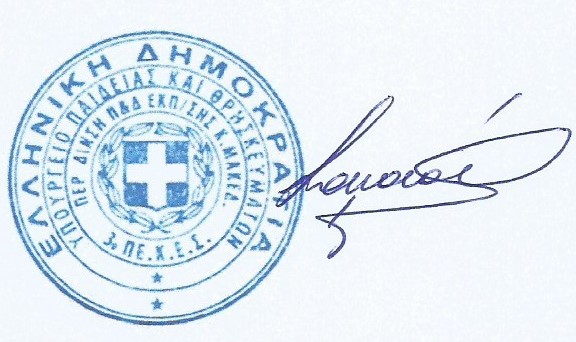 Αρχεία παρουσιάσεων (5)Αρχεία ήχου (9)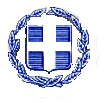 ΕΛΛΗΝΙΚΗ ΔΗΜΟΚΡΑΤΙΑΥΠΟΥΡΓΕΙΟ ΠΑΙΔΕΙΑΣ & ΘΡΗΣΚΕΥΜΑΤΩΝ             ΠΕΡΙΦΕΡΕΙΑΚΗ Δ/ΝΣΗ Π/ΘΜΙΑΣ ΚΑΙ Δ/ΘΜΙΑΣ ΕΚΠ/ΣΗΣ Κ. ΜΑΚΕΔΟΝΙΑΣ3ο ΠΕΡΙΦΕΡΕΙΑΚΟ ΚΕΝΤΡΟ ΕΚΠΑΙΔΕΥΤΙΚΟΥ ΣΧΕΔΙΑΣΜΟΥ (ΠΕ.Κ.Ε.Σ.)Βέροια,  21/09/2020Αρ. Πρωτ.: 1722Λ. Στρατού 72, 591 31 Βέροια (2ος όροφος)[Κτίριο Διεύθυνσης Τεχνικών  Έργων Π.Ε. Ημαθίας]3pekes@kmaked.pde.sch.grΠληροφορίες: Καλλιόπη Καραΐσκουτηλ.: 23313.53.657Πληροφορίες: Σωτηρία Σαμαρά τηλ.: 6944.50.98.95e-mail: sot.sam@hotmail.comΠΡΟΣ:Διευθυντές/ντριες και Προϊσταμένους/ες Δημοτικών Σχολείων Αριδαίας και Γιαννιτσών, ευθύνης  της Συντονίστριας Εκπαιδευτικού Έργου Σωτηρίας Σαμαρά ΚΟΙΝ:  Περιφερειακή Δ/νση Α/θμιας και Β/θμιας Εκπαίδευσης Κεντρικής Μακεδονίας Δ/νση Πρωτοβάθμιας Εκπαίδευσης Νομού ΠέλλαςΕσωτερική διανομή: 1. Οργανωτικό Συντονιστή 3ου ΠΕ.Κ.Ε.Σ. - Βέροια                                 Σωτηρία Σαμαρά                 Συντονίστρια Εκπαιδευτικού Έργου 3ου ΠΕ.Κ.Ε.Σ. Κεντρικής Μακεδονίας                                                           (Κλάδος ΠΕ 70 Δασκάλων)